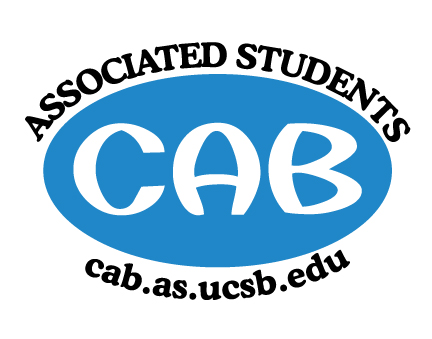 AS Community Affairs Board MinutesMonday, May 13, 2019, 7:36PMUniversity of California, Santa BarbaraAS Community Affairs Board Office, University Center 2523Roll Call and Attendees:Acceptance of AgendaAcceptance of Excused AbsencesMOTION/SECOND: Kim/BallesterosACTION: motion passes by consentPublic Forum/ Announcements -Plan of tonight’s meetingRemaining Interviews for Co-Chair positionFunding requests (external and internal)Discussion on Co-Chair candidates and voteFunding Requestsc . Shrunken HeadsFunding RequestBudgetRequesting: $1081.11- ($440 for Royalty Fee, $595 for Rental Fee, 46.11 for Sales Tax)Motion to fully fund $1100 ($440 for Royalty Fee, $595 for Rental Fee, 46.11 for Sales Tax)Motion/Second: Kim/BallesterosAction: motion passes by consent Muslim Student AssociationFunding RequestBudgetRequesting: $3400 for food Motion to table event Motion/Second: Okuniewski/BallesterosAction: motion passes by consentChicanx / Latinx GraduationFunding RequestBudgetRequesting: $2000 ($500 for Danza and $1500 for Mariachi)Motion to fully fund $2000 for Chicanx/Latinx Graduation ($500 for Danza and $1500 for Mariachi)Motion/Second: Okuniewski/BallesterosAction: motion passes by consentTentative, but unlikelyx. Naked VoicesFunding Request - CAN NOT FUNDBudgetRequesting: $999.5Motion to Motion/Second: Action: y. American Red Cross UCSBFunding Request - NO SHOWBudgetRequesting: $350Motion to Motion/Second: Action: Action Items (Internal Funding)A. Funding Request Claudia (Childcare Director) End of the year supplies Requesting: $1100 from Childcare accountMotion to fully fund $1100 for End of the Year SuppliesMotion/second: Shah/KingAction: motion passes by consentB. Funding Request Co Chairs- $500 for transition meeting food		                                                  $5000 for banquet    						   $1000 for year-end hang out (retreat) Motion to fully fund $6500- ($500 for transition meeting food, $5000 for banquet, $1000 for year-end hang out (retreat)) Motion/Second: Okuniewski/BalbuenaAction: motion passes by consentC. Senior Citizen: $100 for plantsMotion to fully fund $100 for Plants Motion/Second: Kim/NajeraAction: motion passes by consentD.FLP- $150 for catering and $100 for supplies for arts and craftsMotion to fully fund $100 for supplies for arts and craftsMotion/Second: Kim/KingAction: Motion passes by consentE. Social Chair- $700 for social trip- ticketing, transportation, and foodMotion to fully fund $700 for social trip- ticketing, transportation, and foodMotion/Second: Kim/BallesterosAction: motion passes by consentF. Social Chair- $100 for snacks for future eventsMotion to fully fund $100 for snacks for future eventsMotion/Second: King/MatsumotoAction: motion passes by consentG. Special Projects- $500 FOR You Matter suppliesMotion to fully fund $500 for You Matter SuppliesMotion/Second: Okuniewski/KingAction: motion passes by consent  2.   Advisor UpdatesAllina M.: Ruth G.: will be more available in her office1. Co-Chair Updates (Steven King & Christian Larson)Voting on Co-Chair!Kyla: 11-0-1Megan:  6-5-1Anna: 5-6-1New 2019-2020 CAB Co-Chairs: Kyla Gelev and Megan Lee!2. Board UpdatesSecretary/Webmaster: John BalbuenaFLP Co-Coordinator: Johanna Najera/Colin WuAlternative Breaks Co-Coordinator: Ambar Gonzalez/Shivani Shah Animal Coordinator: Katarina Petrisch Childcare Director: Claudia OkuniewskiCommunity Outreach Coordinator: Kellie McmanamonEnvironmental coordinator: Oscar RamosHistorian: Siena MatsumotoHunger/Houseless Co-Coordinator: Katie Lydon/Andrea NonatoPublic Relations Co-Coordinator: Ricky Nguyen/Claire BoltonSenior Citizen Coordinator: Raphael KingSocial Chair: Kyla GelevSpecial Projects Coordinator: Joanna KimTreasurer: Edwin BallesterosYouth Outreach: Megan LeeCAB Student StaffMotion to Adjourn the Meeting at 9:48PMMOTION/SECOND: King/BalbuenaACTION: Motion passes by consentNameStatus NameStatusChristian Larson (Co-Chair)presentJohn BalbuenapresentStephen King (Co-Chair) presentKatie LydonpresentAmbar Gonzalez PresentKellie McManamonAbsentAndrea NonatoexcusedSiena MatsumotolateClaire BoltonPresentMegan LeepresentClaudia OkuniewskipresentOscar RamosAbsentColin WupresentRaphael KingpresentRicky NguyenAbsentShivani ShahpresentKatarina PetritschpresentKyla GelevpresentEdwin BallesterospresentAllina Mojarro(Advisor)Absent (excused)Mama KimpresentLea Toubian(Senate Liaison)absentRuth Guevarra-Garcia (advisor)absentYara Khamis (Senate Liaison)absent